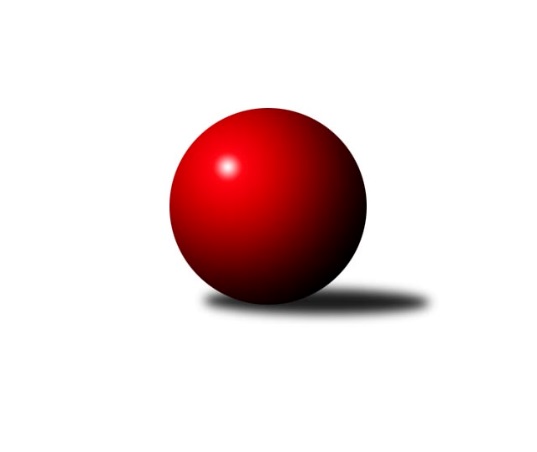 Č.1Ročník 2017/2018	4.6.2024 Krajský přebor KV 2017/2018Statistika 1. kolaTabulka družstev:		družstvo	záp	výh	rem	proh	skore	sety	průměr	body	plné	dorážka	chyby	1.	Slovan K.Vary˝B˝	1	1	0	0	13 : 3 	(8.0 : 4.0)	2464	2	1705	759	37	2.	Sokol Teplá	1	1	0	0	12 : 4 	(6.0 : 6.0)	2501	2	1760	741	39	3.	SKK K.Vary˝B˝	1	1	0	0	12 : 4 	(7.0 : 5.0)	2447	2	1704	743	33	4.	Jiskra Hazlov˝B˝	1	1	0	0	10 : 6 	(7.0 : 5.0)	2649	2	1784	865	38	5.	Jiskra Šabina	1	1	0	0	10 : 6 	(6.5 : 5.5)	2390	2	1685	705	51	6.	Lokomotiva Cheb˝C˝	1	1	0	0	10 : 6 	(7.0 : 5.0)	2306	2	1650	656	60	7.	Kuželky Aš˝B˝	1	0	0	1	6 : 10 	(5.0 : 7.0)	2634	0	1743	891	28	8.	Slavia Karlovy Vary	1	0	0	1	6 : 10 	(5.5 : 6.5)	2378	0	1690	688	55	9.	SKK K.Vary˝C˝	1	0	0	1	6 : 10 	(5.0 : 7.0)	2297	0	1621	676	68	10.	Lokomotiva Cheb˝D˝	1	0	0	1	4 : 12 	(6.0 : 6.0)	2471	0	1698	773	39	11.	TJ Lomnice˝C˝	1	0	0	1	4 : 12 	(5.0 : 7.0)	2347	0	1682	665	49	12.	TJ Jáchymov˝B˝	1	0	0	1	3 : 13 	(4.0 : 8.0)	2383	0	1668	715	48Tabulka doma:		družstvo	záp	výh	rem	proh	skore	sety	průměr	body	maximum	minimum	1.	SKK K.Vary˝B˝	1	1	0	0	12 : 4 	(7.0 : 5.0)	2447	2	2447	2447	2.	Jiskra Hazlov˝B˝	1	1	0	0	10 : 6 	(7.0 : 5.0)	2649	2	2649	2649	3.	Jiskra Šabina	1	1	0	0	10 : 6 	(6.5 : 5.5)	2390	2	2390	2390	4.	Lokomotiva Cheb˝C˝	0	0	0	0	0 : 0 	(0.0 : 0.0)	0	0	0	0	5.	Sokol Teplá	0	0	0	0	0 : 0 	(0.0 : 0.0)	0	0	0	0	6.	Slavia Karlovy Vary	0	0	0	0	0 : 0 	(0.0 : 0.0)	0	0	0	0	7.	TJ Lomnice˝C˝	0	0	0	0	0 : 0 	(0.0 : 0.0)	0	0	0	0	8.	Slovan K.Vary˝B˝	0	0	0	0	0 : 0 	(0.0 : 0.0)	0	0	0	0	9.	Kuželky Aš˝B˝	0	0	0	0	0 : 0 	(0.0 : 0.0)	0	0	0	0	10.	SKK K.Vary˝C˝	1	0	0	1	6 : 10 	(5.0 : 7.0)	2297	0	2297	2297	11.	Lokomotiva Cheb˝D˝	1	0	0	1	4 : 12 	(6.0 : 6.0)	2471	0	2471	2471	12.	TJ Jáchymov˝B˝	1	0	0	1	3 : 13 	(4.0 : 8.0)	2383	0	2383	2383Tabulka venku:		družstvo	záp	výh	rem	proh	skore	sety	průměr	body	maximum	minimum	1.	Slovan K.Vary˝B˝	1	1	0	0	13 : 3 	(8.0 : 4.0)	2464	2	2464	2464	2.	Sokol Teplá	1	1	0	0	12 : 4 	(6.0 : 6.0)	2501	2	2501	2501	3.	Lokomotiva Cheb˝C˝	1	1	0	0	10 : 6 	(7.0 : 5.0)	2306	2	2306	2306	4.	Lokomotiva Cheb˝D˝	0	0	0	0	0 : 0 	(0.0 : 0.0)	0	0	0	0	5.	SKK K.Vary˝B˝	0	0	0	0	0 : 0 	(0.0 : 0.0)	0	0	0	0	6.	SKK K.Vary˝C˝	0	0	0	0	0 : 0 	(0.0 : 0.0)	0	0	0	0	7.	TJ Jáchymov˝B˝	0	0	0	0	0 : 0 	(0.0 : 0.0)	0	0	0	0	8.	Jiskra Hazlov˝B˝	0	0	0	0	0 : 0 	(0.0 : 0.0)	0	0	0	0	9.	Jiskra Šabina	0	0	0	0	0 : 0 	(0.0 : 0.0)	0	0	0	0	10.	Kuželky Aš˝B˝	1	0	0	1	6 : 10 	(5.0 : 7.0)	2634	0	2634	2634	11.	Slavia Karlovy Vary	1	0	0	1	6 : 10 	(5.5 : 6.5)	2378	0	2378	2378	12.	TJ Lomnice˝C˝	1	0	0	1	4 : 12 	(5.0 : 7.0)	2347	0	2347	2347Tabulka podzimní části:		družstvo	záp	výh	rem	proh	skore	sety	průměr	body	doma	venku	1.	Slovan K.Vary˝B˝	1	1	0	0	13 : 3 	(8.0 : 4.0)	2464	2 	0 	0 	0 	1 	0 	0	2.	Sokol Teplá	1	1	0	0	12 : 4 	(6.0 : 6.0)	2501	2 	0 	0 	0 	1 	0 	0	3.	SKK K.Vary˝B˝	1	1	0	0	12 : 4 	(7.0 : 5.0)	2447	2 	1 	0 	0 	0 	0 	0	4.	Jiskra Hazlov˝B˝	1	1	0	0	10 : 6 	(7.0 : 5.0)	2649	2 	1 	0 	0 	0 	0 	0	5.	Jiskra Šabina	1	1	0	0	10 : 6 	(6.5 : 5.5)	2390	2 	1 	0 	0 	0 	0 	0	6.	Lokomotiva Cheb˝C˝	1	1	0	0	10 : 6 	(7.0 : 5.0)	2306	2 	0 	0 	0 	1 	0 	0	7.	Kuželky Aš˝B˝	1	0	0	1	6 : 10 	(5.0 : 7.0)	2634	0 	0 	0 	0 	0 	0 	1	8.	Slavia Karlovy Vary	1	0	0	1	6 : 10 	(5.5 : 6.5)	2378	0 	0 	0 	0 	0 	0 	1	9.	SKK K.Vary˝C˝	1	0	0	1	6 : 10 	(5.0 : 7.0)	2297	0 	0 	0 	1 	0 	0 	0	10.	Lokomotiva Cheb˝D˝	1	0	0	1	4 : 12 	(6.0 : 6.0)	2471	0 	0 	0 	1 	0 	0 	0	11.	TJ Lomnice˝C˝	1	0	0	1	4 : 12 	(5.0 : 7.0)	2347	0 	0 	0 	0 	0 	0 	1	12.	TJ Jáchymov˝B˝	1	0	0	1	3 : 13 	(4.0 : 8.0)	2383	0 	0 	0 	1 	0 	0 	0Tabulka jarní části:		družstvo	záp	výh	rem	proh	skore	sety	průměr	body	doma	venku	1.	Lokomotiva Cheb˝D˝	0	0	0	0	0 : 0 	(0.0 : 0.0)	0	0 	0 	0 	0 	0 	0 	0 	2.	TJ Jáchymov˝B˝	0	0	0	0	0 : 0 	(0.0 : 0.0)	0	0 	0 	0 	0 	0 	0 	0 	3.	SKK K.Vary˝B˝	0	0	0	0	0 : 0 	(0.0 : 0.0)	0	0 	0 	0 	0 	0 	0 	0 	4.	SKK K.Vary˝C˝	0	0	0	0	0 : 0 	(0.0 : 0.0)	0	0 	0 	0 	0 	0 	0 	0 	5.	Slavia Karlovy Vary	0	0	0	0	0 : 0 	(0.0 : 0.0)	0	0 	0 	0 	0 	0 	0 	0 	6.	Jiskra Šabina	0	0	0	0	0 : 0 	(0.0 : 0.0)	0	0 	0 	0 	0 	0 	0 	0 	7.	Jiskra Hazlov˝B˝	0	0	0	0	0 : 0 	(0.0 : 0.0)	0	0 	0 	0 	0 	0 	0 	0 	8.	Sokol Teplá	0	0	0	0	0 : 0 	(0.0 : 0.0)	0	0 	0 	0 	0 	0 	0 	0 	9.	TJ Lomnice˝C˝	0	0	0	0	0 : 0 	(0.0 : 0.0)	0	0 	0 	0 	0 	0 	0 	0 	10.	Lokomotiva Cheb˝C˝	0	0	0	0	0 : 0 	(0.0 : 0.0)	0	0 	0 	0 	0 	0 	0 	0 	11.	Slovan K.Vary˝B˝	0	0	0	0	0 : 0 	(0.0 : 0.0)	0	0 	0 	0 	0 	0 	0 	0 	12.	Kuželky Aš˝B˝	0	0	0	0	0 : 0 	(0.0 : 0.0)	0	0 	0 	0 	0 	0 	0 	0 Zisk bodů pro družstvo:		jméno hráče	družstvo	body	zápasy	v %	dílčí body	sety	v %	1.	Eva Nováčková 	Lokomotiva Cheb˝C˝ 	2	/	1	(100%)		/		(%)	2.	Václav Čechura 	SKK K.Vary˝B˝ 	2	/	1	(100%)		/		(%)	3.	Petr Málek 	Lokomotiva Cheb˝C˝ 	2	/	1	(100%)		/		(%)	4.	Miroslav Budil 	Lokomotiva Cheb˝C˝ 	2	/	1	(100%)		/		(%)	5.	Václav Šnajdr 	SKK K.Vary˝C˝ 	2	/	1	(100%)		/		(%)	6.	Pavel Pazdera 	SKK K.Vary˝C˝ 	2	/	1	(100%)		/		(%)	7.	Jiří Flejšar 	TJ Lomnice˝C˝ 	2	/	1	(100%)		/		(%)	8.	Pavel Feksa 	Lokomotiva Cheb˝D˝ 	2	/	1	(100%)		/		(%)	9.	Michael Wittwar 	Jiskra Hazlov˝B˝ 	2	/	1	(100%)		/		(%)	10.	Vladislav Urban 	Kuželky Aš˝B˝ 	2	/	1	(100%)		/		(%)	11.	Petr Haken 	Jiskra Hazlov˝B˝ 	2	/	1	(100%)		/		(%)	12.	Luboš Axamský 	Sokol Teplá 	2	/	1	(100%)		/		(%)	13.	Pavel Schubert 	Lokomotiva Cheb˝D˝ 	2	/	1	(100%)		/		(%)	14.	Jan Mandák 	Sokol Teplá 	2	/	1	(100%)		/		(%)	15.	Zdeněk Pavlík 	Slavia Karlovy Vary 	2	/	1	(100%)		/		(%)	16.	Václav Zeman 	SKK K.Vary˝B˝ 	2	/	1	(100%)		/		(%)	17.	Pavel Kučera 	Jiskra Šabina 	2	/	1	(100%)		/		(%)	18.	Petr Beseda 	Slovan K.Vary˝B˝ 	2	/	1	(100%)		/		(%)	19.	Daniela Stašová 	Slovan K.Vary˝B˝ 	2	/	1	(100%)		/		(%)	20.	Stanislav Pelc 	TJ Jáchymov˝B˝ 	2	/	1	(100%)		/		(%)	21.	Jaromír Černý 	Jiskra Šabina 	2	/	1	(100%)		/		(%)	22.	Blanka Pešková 	SKK K.Vary˝B˝ 	2	/	1	(100%)		/		(%)	23.	Růžena Kovačíková 	TJ Lomnice˝C˝ 	2	/	1	(100%)		/		(%)	24.	Martin Mojžíš 	Slavia Karlovy Vary 	2	/	1	(100%)		/		(%)	25.	Jaromír Valenta 	Sokol Teplá 	2	/	1	(100%)		/		(%)	26.	Miroslava Poláčková 	Sokol Teplá 	2	/	1	(100%)		/		(%)	27.	Vítězslav Vodehnal 	SKK K.Vary˝B˝ 	2	/	1	(100%)		/		(%)	28.	Johannes Luster 	Slovan K.Vary˝B˝ 	2	/	1	(100%)		/		(%)	29.	Jana Komancová 	Jiskra Hazlov˝B˝ 	2	/	1	(100%)		/		(%)	30.	Jiří Mitáček st.	SKK K.Vary˝C˝ 	2	/	1	(100%)		/		(%)	31.	Petr Jedlička ml. 	Kuželky Aš˝B˝ 	2	/	1	(100%)		/		(%)	32.	Vladimír Veselý st.	Kuželky Aš˝B˝ 	2	/	1	(100%)		/		(%)	33.	Eduard Seidl 	Jiskra Šabina 	2	/	1	(100%)		/		(%)	34.	Jiří Šeda 	TJ Jáchymov˝B˝ 	1	/	1	(50%)		/		(%)	35.	Marcel Toužimský 	Slovan K.Vary˝B˝ 	1	/	1	(50%)		/		(%)	36.	Helena Gladavská 	Lokomotiva Cheb˝D˝ 	0	/	1	(0%)		/		(%)	37.	Pavel Repčik 	Jiskra Hazlov˝B˝ 	0	/	1	(0%)		/		(%)	38.	Václav Mašek 	Kuželky Aš˝B˝ 	0	/	1	(0%)		/		(%)	39.	Kamil Bláha 	Jiskra Hazlov˝B˝ 	0	/	1	(0%)		/		(%)	40.	Josef Volf 	TJ Lomnice˝C˝ 	0	/	1	(0%)		/		(%)	41.	Daniel Hussar 	Lokomotiva Cheb˝D˝ 	0	/	1	(0%)		/		(%)	42.	Radek Cimbala 	Slavia Karlovy Vary 	0	/	1	(0%)		/		(%)	43.	Petr Kocifaj 	TJ Jáchymov˝B˝ 	0	/	1	(0%)		/		(%)	44.	Jiří Beneš ml. ml.	Jiskra Šabina 	0	/	1	(0%)		/		(%)	45.	Pavel Pokorný 	Lokomotiva Cheb˝C˝ 	0	/	1	(0%)		/		(%)	46.	Martina Sobotková 	SKK K.Vary˝B˝ 	0	/	1	(0%)		/		(%)	47.	Jiří Beneš 	Jiskra Šabina 	0	/	1	(0%)		/		(%)	48.	Josef Zvěřina 	TJ Lomnice˝C˝ 	0	/	1	(0%)		/		(%)	49.	Andrea Špačková 	Jiskra Hazlov˝B˝ 	0	/	1	(0%)		/		(%)	50.	Ondřej Černohous 	Slavia Karlovy Vary 	0	/	1	(0%)		/		(%)	51.	Vladimír Krýsl 	Lokomotiva Cheb˝C˝ 	0	/	1	(0%)		/		(%)	52.	Jitka Laudátová 	Kuželky Aš˝B˝ 	0	/	1	(0%)		/		(%)	53.	Roman Bláha 	Jiskra Šabina 	0	/	1	(0%)		/		(%)	54.	Jiří Gabriško 	SKK K.Vary˝C˝ 	0	/	1	(0%)		/		(%)	55.	Miroslav Špaček 	SKK K.Vary˝C˝ 	0	/	1	(0%)		/		(%)	56.	Ladislav Martínek 	TJ Jáchymov˝B˝ 	0	/	1	(0%)		/		(%)	57.	Dagmar Jedličková 	Kuželky Aš˝B˝ 	0	/	1	(0%)		/		(%)	58.	Vlastimil Čegan 	TJ Jáchymov˝B˝ 	0	/	1	(0%)		/		(%)	59.	Vladimír Lukeš 	TJ Jáchymov˝B˝ 	0	/	1	(0%)		/		(%)	60.	Štefan Cimbala 	Slavia Karlovy Vary 	0	/	1	(0%)		/		(%)	61.	Blanka Martinková 	SKK K.Vary˝C˝ 	0	/	1	(0%)		/		(%)	62.	Zdeněk Loveček 	SKK K.Vary˝B˝ 	0	/	1	(0%)		/		(%)	63.	Petr Lidmila 	TJ Lomnice˝C˝ 	0	/	1	(0%)		/		(%)	64.	Hedvika Besedová 	Slovan K.Vary˝B˝ 	0	/	1	(0%)		/		(%)	65.	Jan Adam 	Lokomotiva Cheb˝D˝ 	0	/	1	(0%)		/		(%)	66.	Miroslav Pešťák 	Sokol Teplá 	0	/	1	(0%)		/		(%)	67.	Albert Kupčík 	TJ Lomnice˝C˝ 	0	/	1	(0%)		/		(%)	68.	Rostislav Milota 	Sokol Teplá 	0	/	1	(0%)		/		(%)	69.	Jiří Jaroš 	Lokomotiva Cheb˝D˝ 	0	/	1	(0%)		/		(%)	70.	Jana Hamrová 	Lokomotiva Cheb˝C˝ 	0	/	1	(0%)		/		(%)Průměry na kuželnách:		kuželna	průměr	plné	dorážka	chyby	výkon na hráče	1.	Hazlov, 1-4	2641	1763	878	33.0	(440.3)	2.	Lokomotiva Cheb, 1-2	2486	1729	757	39.0	(414.3)	3.	Jáchymov, 1-2	2423	1686	737	42.5	(403.9)	4.	TJ Šabina, 1-2	2384	1687	696	53.0	(397.3)	5.	Karlovy Vary, 1-4	2349	1664	685	52.5	(391.5)Nejlepší výkony na kuželnách:Hazlov, 1-4Jiskra Hazlov˝B˝	2649	1. kolo	Petr Jedlička ml. 	Kuželky Aš˝B˝	497	1. koloKuželky Aš˝B˝	2634	1. kolo	Michael Wittwar 	Jiskra Hazlov˝B˝	474	1. kolo		. kolo	Petr Haken 	Jiskra Hazlov˝B˝	466	1. kolo		. kolo	Kamil Bláha 	Jiskra Hazlov˝B˝	461	1. kolo		. kolo	Jitka Laudátová 	Kuželky Aš˝B˝	452	1. kolo		. kolo	Vladislav Urban 	Kuželky Aš˝B˝	441	1. kolo		. kolo	Vladimír Veselý st.	Kuželky Aš˝B˝	439	1. kolo		. kolo	Pavel Repčik 	Jiskra Hazlov˝B˝	438	1. kolo		. kolo	Jana Komancová 	Jiskra Hazlov˝B˝	427	1. kolo		. kolo	Dagmar Jedličková 	Kuželky Aš˝B˝	407	1. koloLokomotiva Cheb, 1-2Sokol Teplá	2501	1. kolo	Luboš Axamský 	Sokol Teplá	446	1. koloLokomotiva Cheb˝D˝	2471	1. kolo	Jaromír Valenta 	Sokol Teplá	437	1. kolo		. kolo	Miroslava Poláčková 	Sokol Teplá	430	1. kolo		. kolo	Helena Gladavská 	Lokomotiva Cheb˝D˝	429	1. kolo		. kolo	Pavel Feksa 	Lokomotiva Cheb˝D˝	425	1. kolo		. kolo	Pavel Schubert 	Lokomotiva Cheb˝D˝	422	1. kolo		. kolo	Daniel Hussar 	Lokomotiva Cheb˝D˝	418	1. kolo		. kolo	Jiří Jaroš 	Lokomotiva Cheb˝D˝	415	1. kolo		. kolo	Miroslav Pešťák 	Sokol Teplá	406	1. kolo		. kolo	Jan Mandák 	Sokol Teplá	396	1. koloJáchymov, 1-2Slovan K.Vary˝B˝	2464	1. kolo	Robert Žalud 	Slovan K.Vary˝B˝	449	1. koloTJ Jáchymov˝B˝	2383	1. kolo	Petr Beseda 	Slovan K.Vary˝B˝	436	1. kolo		. kolo	Vladimír Lukeš 	TJ Jáchymov˝B˝	426	1. kolo		. kolo	Jiří Šeda 	TJ Jáchymov˝B˝	415	1. kolo		. kolo	Marcel Toužimský 	Slovan K.Vary˝B˝	415	1. kolo		. kolo	Johannes Luster 	Slovan K.Vary˝B˝	410	1. kolo		. kolo	Daniela Stašová 	Slovan K.Vary˝B˝	403	1. kolo		. kolo	Petr Kocifaj 	TJ Jáchymov˝B˝	396	1. kolo		. kolo	Ladislav Martínek 	TJ Jáchymov˝B˝	386	1. kolo		. kolo	Vlastimil Čegan 	TJ Jáchymov˝B˝	383	1. koloTJ Šabina, 1-2Jiskra Šabina	2390	1. kolo	Eduard Seidl 	Jiskra Šabina	421	1. koloSlavia Karlovy Vary	2378	1. kolo	Radek Cimbala 	Slavia Karlovy Vary	414	1. kolo		. kolo	Martin Mojžíš 	Slavia Karlovy Vary	411	1. kolo		. kolo	Jiří Beneš 	Jiskra Šabina	409	1. kolo		. kolo	Zdeněk Pavlík 	Slavia Karlovy Vary	408	1. kolo		. kolo	Pavel Kučera 	Jiskra Šabina	400	1. kolo		. kolo	Vladimír Černohous 	Slavia Karlovy Vary	398	1. kolo		. kolo	Jaromír Černý 	Jiskra Šabina	393	1. kolo		. kolo	Ondřej Černohous 	Slavia Karlovy Vary	390	1. kolo		. kolo	Roman Bláha 	Jiskra Šabina	388	1. koloKarlovy Vary, 1-4SKK K.Vary˝B˝	2447	1. kolo	Václav Zeman 	SKK K.Vary˝B˝	440	1. koloTJ Lomnice˝C˝	2347	1. kolo	Vítězslav Vodehnal 	SKK K.Vary˝B˝	437	1. koloLokomotiva Cheb˝C˝	2306	1. kolo	Pavel Pazdera 	SKK K.Vary˝C˝	414	1. koloSKK K.Vary˝C˝	2297	1. kolo	Václav Čechura 	SKK K.Vary˝B˝	413	1. kolo		. kolo	Josef Volf 	TJ Lomnice˝C˝	411	1. kolo		. kolo	Růžena Kovačíková 	TJ Lomnice˝C˝	410	1. kolo		. kolo	Miroslav Budil 	Lokomotiva Cheb˝C˝	410	1. kolo		. kolo	Eva Nováčková 	Lokomotiva Cheb˝C˝	408	1. kolo		. kolo	Petr Málek 	Lokomotiva Cheb˝C˝	402	1. kolo		. kolo	Blanka Pešková 	SKK K.Vary˝B˝	402	1. koloČetnost výsledků:	6.0 : 10.0	1x	4.0 : 12.0	1x	3.0 : 13.0	1x	12.0 : 4.0	1x	10.0 : 6.0	2x